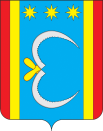 АДМИНИСТРАЦИЯ НИКОЛО-АЛЕКСАНДРОВСКОГО СЕЛЬСОВЕТАОКТЯБРЬСКОГО РАЙОНА АМУРСКОЙ ОБЛАСТИПОСТАНОВЛЕНИЕ   19.03.2020                                                                                                      №  27с. Николо-АлександровкаВ соответствии с Федеральными законами от 21. 12. 1994 № 69- ФЗ «О пожарной безопасности» и от 01.01.2001 года «О внесении изменений в отдельные законодательные акты Российской Федерации в связи с совершенствованием разграничения полномочий», и в целях создания условий для забора в любое время года воды из источников наружного водоснабжения на территории Николо-Александровского сельсоветап о с т а н о в л я ю: 1. Утвердить Перечень источников противопожарного водоснабжения и мест для забора воды в целях пожаротушения в любое время года из источников наружного противопожарного водоснабжения на территории Николо-Александровского сельсовета (приложение №1).2.  Контроль за исполнением настоящего постановления оставляю за собой.Глава Николо- Александровского сельсовета	                           Г.Т.ПанаринаПЕРЕЧЕНЬисточников противопожарного водоснабжения и мест для забора воды в целях пожаротушения в любое время года из источников наружного противопожарного водоснабжения на территории Николо-Александровского сельсоветаО создании в целях пожаротушения условий для забора в любое время года воды из источников наружного водоснабжения, расположенных  на  территории Николо-Александровского сельсоветаУтверждено постановлением главыНиколо-Александровского сельсовета от 19.03.2020 № 27№ п/пАдрес, место нахождения водоисточникаПожарный водоисточник.1с.Николо-Александровка, ул. Мухина 31аВодонапорная башня -  на территории сельского Дома культуры2с.Николо-Александровка, ул. МухинаСкважина – на территории котельной № 103с. Покровка ул. ВерхняяСкважина4с. Покровка ул. ЦентральнаяВодонапорная башня – на территории котельной № 27